Balloon X Cumbria ProjectMINUTES OF 1 JUNE 2020 & AGENDA FOR 8 JUNE 2020MEETING NO. 1 : MINUTESMEETING NO. 2 : AGENDADate & time of meetingDate & time of meeting 1 June 2020ActionsAttendees (delete as appropriate)Attendees (delete as appropriate)Jonathan Moore Joe Moore Jack Scott Natasha Stannett Poppy Watson Penny Watson MinutesMinutes1ChairpersonMinute TakerJonathan2Approval of minutes from the last meetingN/A3.Project Agenda Items:Jonathan introduced the project.  A summary document would be circulated later;Jonathan explained what Crest Gold was and how it would be achieved with a combination of a project report and a personal profile.  It is externally assessed by the assessor reviewing the work and with a 15 minute interview of each candidate.  Details of Crest Gold has been circulated.  Rachel would take an action to register the project;Jonathan and Penny explained how the project would progress with social distancing initial and then (hopefully) with workshops;Penny explained about the blog and Poppy and the team took an action to introduce and register for the blog;Jonathan outlined the likely 12 week timetable for the project.  It is hoped to launch before the start of next school term;Jonathan asked the team to consider outreach opportunities and report back;The following assignments were allocated and the team took an action to provide written work (e.g. half a page) on the blog on the following topics by the next meeting: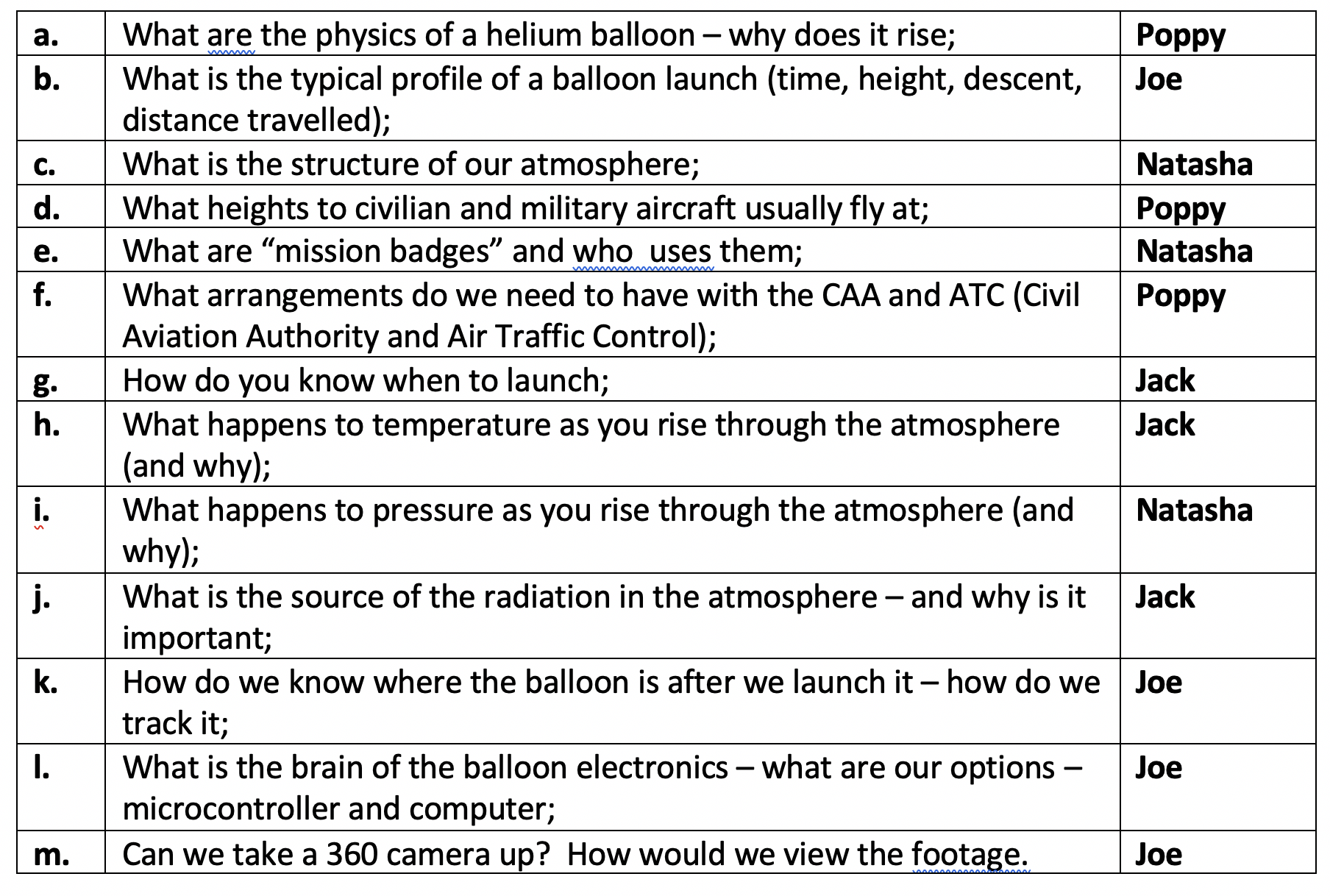 Project Agenda Items:Jonathan introduced the project.  A summary document would be circulated later;Jonathan explained what Crest Gold was and how it would be achieved with a combination of a project report and a personal profile.  It is externally assessed by the assessor reviewing the work and with a 15 minute interview of each candidate.  Details of Crest Gold has been circulated.  Rachel would take an action to register the project;Jonathan and Penny explained how the project would progress with social distancing initial and then (hopefully) with workshops;Penny explained about the blog and Poppy and the team took an action to introduce and register for the blog;Jonathan outlined the likely 12 week timetable for the project.  It is hoped to launch before the start of next school term;Jonathan asked the team to consider outreach opportunities and report back;The following assignments were allocated and the team took an action to provide written work (e.g. half a page) on the blog on the following topics by the next meeting:JonathanRachelPoppyALL5.Next meeting:Monday 8 June 6pm ZoomMonday 8 June 6pm ZoomDate & time of next meetingDate & time of next meeting 6pm 8 June 2020Agenda Agenda 1ChairpersonMinute TakerPoppy Watsontbc2Approval of minutes from the last meetingConfirm all have read as accurateGo through & report back on actionsApprove3.Project Agenda Items:Guided tour of the blog site – Penny/Poppy;Team members to report on their initial research assignments – all team members (just a summary);Crest Gold update – Rachel;Detailed overview of project – JonathanProposal for a quick outside “socially distanced” get together at Beech Hill to introduce the payload, antenna, electronics etc – Jonathan and all;“Learning to solder” kit – Jonathan;Data protection – Jonathan;Community and school liaison – Penny;Assignment of initial roles (which may be rotated, shared etc):Flight operations directors - FOD;CAA/ATC - FAO;Programming - GNC;Electronics build and test and onboard images - EECOM;Balloon / parachute size and fill – FIDO;Radio and tracking - TELMU;Recovery team - PDRS;External images and video - PENNY;Community and school liaison - PAO;Launch day reporting - PAO;Further research assignments:How do you send a digital signal over an analogue transmitter;What is a “radar reflector” and how does it work,  Why do we need one;Do we need to “heat” the payload internally?Checklists checklists checklists;How is a balloon rigged – payload, parachute, balloon;How do we know when we have filled the balloon with enough helium;Project Agenda Items:Guided tour of the blog site – Penny/Poppy;Team members to report on their initial research assignments – all team members (just a summary);Crest Gold update – Rachel;Detailed overview of project – JonathanProposal for a quick outside “socially distanced” get together at Beech Hill to introduce the payload, antenna, electronics etc – Jonathan and all;“Learning to solder” kit – Jonathan;Data protection – Jonathan;Community and school liaison – Penny;Assignment of initial roles (which may be rotated, shared etc):Flight operations directors - FOD;CAA/ATC - FAO;Programming - GNC;Electronics build and test and onboard images - EECOM;Balloon / parachute size and fill – FIDO;Radio and tracking - TELMU;Recovery team - PDRS;External images and video - PENNY;Community and school liaison - PAO;Launch day reporting - PAO;Further research assignments:How do you send a digital signal over an analogue transmitter;What is a “radar reflector” and how does it work,  Why do we need one;Do we need to “heat” the payload internally?Checklists checklists checklists;How is a balloon rigged – payload, parachute, balloon;How do we know when we have filled the balloon with enough helium;4.Any other business5.Next meeting:Date & timeAgenda itemsChairpersonMinute taker